INSTITUTO INMACULADA CONCEPCIÓN VALDIVIA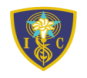 Departamento de Educación FísicaLenin Castillo SilvaLea DiedrichsGUIA DE APRENDIZAJE PARA REALIZAR EN CASA N° 1ENVIAR AL CORREO: profesefisicv@gmail.comESPECIFICAR EN EL ASUNTO: NOMBRE Y APELLIDO – CURSOConsiderar lo siguiente conceptos de los programas de entrenamiento según sea necesario:6 ejercicios Duración de la rutinaSeriesRepeticionesTiempo de duración del ejercicioPulsaciones Es importante que envíes tu respuesta al correo profesefisicv@gmail.com el cual puede ser utilizado en caso de alguna duda sobre la tarea.NOMBRE DEL ESTUDIANTE:  Cursos:  IV Medio                                     Fecha: año 2020                                    Capacidad: Racionamiento lógico Destreza: aplicar – elaborar Contenido: diseño y aplicación de programas de entrenamiento físicoUnidad: II Vida activa y saludable Valor: LibertadActitud: ResponsabilidadESTRATEGIAElaborar ficha de una pausa saludable con 6 ejercicios, utilizando conceptos de los programas de entrenamiento trabajando de manera personal con responsabilidad.Aplicar una pausa saludable considerando 6 ejercicios de flexibilidad, elasticidad o elongación, la cual debe ser puesta en práctica por algún integrante de tu familia, registrando material visual de la rutina trabajando con responsabilidad.AUTOEVALUACIÓNAUTOEVALUACIÓN¿Cuántos ejercicios planifiqué? ¿Cuánto duró la rutina?¿Qué ocurrió con la frecuencia cardiaca?¿Qué elementos utilicé?¿A quiénes hice participe?